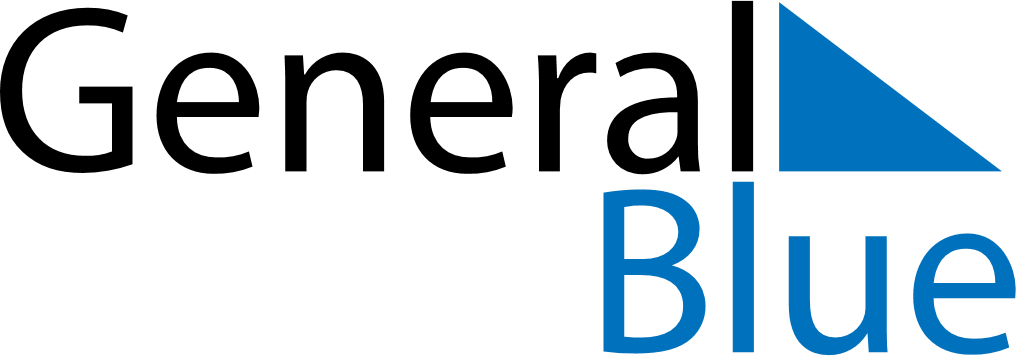 Weekly CalendarSeptember 16, 2019 - September 22, 2019Weekly CalendarSeptember 16, 2019 - September 22, 2019MondaySep 16MondaySep 16TuesdaySep 17WednesdaySep 18WednesdaySep 18ThursdaySep 19FridaySep 20FridaySep 20SaturdaySep 21SundaySep 22SundaySep 22My Notes